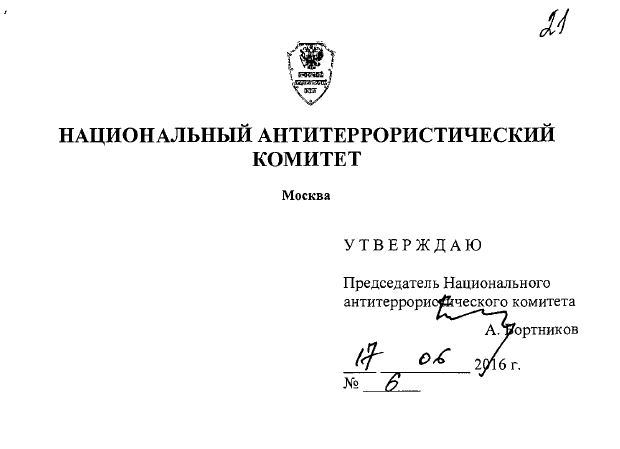 Регламент антитеррористической комиссии в субъекте Российской ФедерацииI.	Общие положения1. Настоящий Регламент разработан в соответствии с Указом Президента Российской Федерации от 15 февраля 2006 г. № 116 «О мерах по противодействию терроризму» и устанавливает общие правила организации деятельности антитеррористической комиссии в субъекте Российской Федерации (далее - Комиссия) по реализации ее полномочий, закрепленных в Положении об антитеррористической комиссии в субъекте Российской Федерации и нормативных правовых актах Российской Федерации.2. Основные задачи и функции Комиссии изложены в Положении об антитеррористической комиссии в субъекте Российской Федерации, утвержденном председателем Национального антитеррористического комитета (далее - Комитет).II.	Планирование и организация работы Комиссии3. Комиссия осуществляет свою деятельность в соответствии с планом работы Комиссии на год (далее - план работы Комиссии).4. План работы Комиссии готовится исходя из складывающейся обстановки в области противодействия терроризму в субъекте Российской Федерации, с учетом рекомендаций аппарата Комитета по планированию деятельности Комиссии, рассматривается на заседании Комиссии и утверждается председателем Комиссии.5. Заседания Комиссии проводятся в соответствии с планом работы Комиссии не реже одного раза в квартал. В случае необходимости по решениям председателя Комитета и председателя Комиссии могут проводиться внеочередные заседания Комиссии.6. Для выработки комплексных решений по вопросам противодействия терроризму могут проводиться совместные заседания с оперативным штабом в субъекте Российской Федерации и (или) соответствующим оперативным штабом в морском районе (бассейне).7. Предложения в проект плана работы Комиссии вносятся в письменной форме в аппарат Комиссии не позднее, чем за два месяца до начала планируемого периода, либо в сроки, определенные председателем Комиссии.Предложения по рассмотрению вопросов на заседании Комиссии должны содержать:наименование вопроса и краткое обоснование необходимости его рассмотрения на заседании Комиссии;форму и содержание предлагаемого решения;наименование органа, ответственного за подготовку вопроса;перечень соисполнителей;дату рассмотрения на заседании Комиссии.В случае если в проект плана работы Комиссии предлагается включить рассмотрение на заседании Комиссии вопроса, решение которого не относится к компетенции органа, его предлагающего, инициатору предложения необходимо предварительно согласовать его с государственным органом, к компетенции которого он относится.Предложения в проект плана работы Комиссии могут направляться аппаратом Комиссии для дополнительной проработки членам Комиссии. Заключения членов Комиссии и другие материалы по внесенным предложениям должны быть представлены в аппарат Комиссии не позднее одного месяца со дня их получения, если иное не оговорено в сопроводительном документе.8. На основе предложений, поступивших в аппарат Комиссии, формируется проект плана работы Комиссии, который по согласованию с председателем Комиссии выносится для обсуждения и утверждения на последнем заседании Комиссии текущего года.9. Утвержденный план работы Комиссии рассылается аппаратом Комиссии членам Комиссии и в аппарат Комитета.10. Решение о внесении изменений в план работы Комиссии принимается председателем Комиссии по мотивированному письменному предложению члена Комиссии, ответственного за подготовку внесенного на рассмотрение вопроса.11. Рассмотрение на заседаниях Комиссии дополнительных (внеплановых) вопросов осуществляется по решениям председателя Комитета и председателя Комиссии.III.	Порядок подготовки заседаний Комиссии12. Члены Комиссии, представители территориальных органов федеральных органов исполнительной власти, органов исполнительной власти субъекта Российской Федерации и органов местного самоуправления, на которых возложена подготовка соответствующих материалов для рассмотрения на заседаниях Комиссии, принимают участие в подготовке этих заседаний в соответствии с планом работы Комиссии и несут персональную ответственность за качество и своевременность представления материалов.13. Аппарат Комиссии оказывает организационную и методическую помощь представителям территориальных органов федеральных органов исполнительной власти, органов исполнительной власти субъекта Российской Федерации, органов местного самоуправления и организаций, участвующим в подготовке материалов к заседанию Комиссии.14. Проект повестки дня заседания Комиссии уточняется в процессе подготовки к очередному заседанию и согласовывается аппаратом Комиссии с председателем Комиссии. Повестка дня заседания окончательно утверждается непосредственно на заседании решением Комиссии.15. Для подготовки вопросов, вносимых на рассмотрение Комиссии, решением председателя Комиссии могут создаваться рабочие группы Комиссии из числа членов Комиссии, представителей заинтересованных государственных органов, сотрудников аппарата Комиссии, а также экспертов.16. Материалы к заседанию Комиссии представляются в аппарат Комиссии не позднее, чем за 30 дней до даты проведения заседания и включают в себя:аналитическую справку по рассматриваемому вопросу;тезисы выступления основного докладчика;проект решения по рассматриваемому вопросу с указанием исполнителей пунктов решения и сроками их исполнения;материалы согласования проекта решения с заинтересованными государственными органами;особые мнения по представленному проекту, если таковые имеются.17. Контроль за своевременностью подготовки и представления материалов для рассмотрения на заседаниях Комиссии осуществляет аппарат Комиссии.18. В случае непредставления материалов в установленный настоящим Регламентом срок или их представления с нарушением настоящего Регламента вопрос может быть снят с рассмотрения либо перенесен для рассмотрения на другое заседание.19. Повестка предстоящего заседания, проект протокольного решения Комиссии с соответствующими материалами докладываются руководителем аппарата Комиссии председателю Комиссии не позднее чем за 7 рабочих дней до даты проведения заседания.20. Одобренные председателем Комиссии повестка заседания, проект протокольного решения и соответствующие материалы рассылаются членам Комиссии и участникам заседания не позднее чем за 7 рабочих дней до даты проведения заседания.21. Члены Комиссии и участники заседания, которым разосланы повестка заседания, проект протокольного решения и соответствующие материалы, при наличии замечаний и предложений, не позднее чем за 3 рабочих дня до даты проведения заседания представляют их в письменном виде в аппарат Комиссии.22. В случае если для реализации решений Комиссии требуется принятие акта высшего должностного лица (руководителя высшего исполнительного органа государственной власти) субъекта Российской Федерации, одновременно с подготовкой материалов к заседанию Комиссии в установленном порядке разрабатываются и согласовываются соответствующие проекты правовых актов высшего должностного лица (руководителя высшего исполнительного органа государственной власти) субъекта Российской Федерации. При необходимости готовится соответствующее финансово-экономическое обоснование.23. Аппарат Комиссии не позднее чем за 5 рабочих дней до даты проведения заседания информирует членов Комиссии и лиц, приглашенных на заседание, о дате, времени и месте проведения заседания Комиссии.24. Члены Комиссии не позднее чем за 2 рабочих дня до даты проведения заседания Комиссии информируют председателя Комиссии о своем участии или причинах отсутствия на заседании. Список членов Комиссии, отсутствующих по уважительным причинам (болезнь, командировка, отпуск), докладывается председателю Комиссии.25. На заседания Комиссии могут быть приглашены руководители территориальных органов федеральных органов исполнительной власти, органов исполнительной власти субъекта Российской Федерации и органов местного самоуправления, а также руководители иных органов и организаций, имеющие непосредственное отношение к рассматриваемому вопросу.26. Состав приглашаемых на заседание Комиссии должностных лиц формируется аппаратом Комиссии на основе предложений органов и организаций, ответственных за подготовку рассматриваемых вопросов, и докладывается председателю Комиссии заблаговременно вместе с пакетом документов к заседанию.IV.	Порядок проведения заседаний Комиссии27. Заседания Комиссии созываются председателем Комиссии либо, по его поручению, руководителем аппарата Комиссии.28. Лица, прибывшие для участия в заседаниях Комиссии, регистрируются сотрудниками аппарата Комиссии.29. Присутствие на заседании Комиссии ее членов обязательно.Члены Комиссии не вправе делегировать свои полномочия иным лицам.В случае если член Комиссии не может присутствовать на заседании, он обязан заблаговременно известить об этом председателя Комиссии и согласовать с ним, при необходимости, возможность присутствия на заседании (с правом совещательного голоса) лица, исполняющего его обязанности.30. Члены Комиссии обладают равными правами при обсуждении рассматриваемых на заседании вопросов.31. Заседание Комиссии считается правомочным, если на нем присутствует более половины ее членов.32. Заседания проходят под председательством председателя Комиссии либо, по его поручению, лица, его замещающего.Председатель Комиссии:ведет заседание Комиссии;организует обсуждение вопросов повестки дня заседания Комиссии;предоставляет слово для выступления членам Комиссии, а также приглашенным лицам;организует голосование и подсчет голосов, оглашает результаты голосования;обеспечивает соблюдение положений настоящего Регламента членами Комиссии и приглашенными лицами;участвуя в голосовании, голосует последним.33. С докладами на заседаниях Комиссии по вопросам его повестки выступают члены Комиссии, либо в отдельных случаях, по согласованию с председателем Комиссии, лица, уполномоченные членами Комиссии.34. Регламент заседания Комиссии определяется при подготовке к заседанию, и утверждается непосредственно на заседании решением Комиссии.35. При голосовании член Комиссии имеет один голос и голосует лично. Член Комиссии, не согласный с предлагаемым Комиссией решением, вправе на заседании Комиссии, на котором указанное решение принимается, довести до сведения членов Комиссии свое особое мнение, которое вносится в протокол. Особое мнение, изложенное в письменной форме, прилагается к протоколу заседания Комиссии.36. Решения Комиссии принимаются большинством голосов присутствующих на заседании членов Комиссии. При равенстве голосов решающим является голос председателя Комиссии.37. Результаты голосования, оглашенные председателем Комиссии, вносятся в протокол.38. При проведении закрытых заседаний Комиссии (закрытого обсуждения отдельных вопросов) подготовка материалов, допуск на заседания, стенографирование, оформление протоколов и принимаемых решений осуществляются с соблюдением режима секретности.39. Материалы, содержащие сведения, составляющие государственную тайну, вручаются членам Комиссии под роспись в реестре во время регистрации перед заседанием и подлежат возврату сотрудникам аппарата Комиссии по окончании заседания.40. Присутствие представителей средств массовой информации и проведение кино-, видео- и фотосъемок, а также звукозаписи на заседаниях Комиссии организуются в порядке, определяемом председателем или, по его поручению, руководителем аппарата Комиссии.41. На заседаниях Комиссии по решению председателя Комиссии ведется стенографическая запись и аудиозапись заседания.42. Участникам заседания и приглашенным лицам не разрешается приносить на заседание кино-, видео- и фотоаппаратуру, звукозаписывающие устройства, а также средства связи.V.	Оформление решений, принятых на заседаниях Комиссии43. Решения Комиссии оформляются протоколом, который в десятидневный срок после даты проведения заседания готовится аппаратом Комиссии и подписывается председателем Комиссии.44. В решении Комиссии указываются: фамилии лица, проводящего заседание Комиссии, и присутствующих на заседании членов Комиссии, приглашенных лиц, вопросы, рассмотренные в ходе заседания, принятые решения.45. В случае необходимости доработки проектов рассмотренных на заседании Комиссии материалов, по которым высказаны предложения и замечания, в решении Комиссии отражается соответствующее поручение членам Комиссии.46. Решения Комиссии (выписки из них) рассылаются аппратом Комиссии членам Комиссии, а также в территориальные органы федеральных органов исполнительной власти, органы исполнительной власти субъектов Российской Федерации, иные государственные органы, органы местного самоуправления и организации в части, их касающейся, по списку, утверждаемому руководителем аппарата Комиссии, в трехдневный срок после получения аппаратом Комиссии подписанного решения Комиссии, а также, при необходимости, доводятся до сведения граждан в субъекте Российской Федерации.47. Контроль за исполнением решений и поручений, содержащихся в решениях Комиссии, осуществляет аппарат Комиссии.Аппарат Комиссии снимает с контроля исполнение поручений на основании решения председателя Комиссии, о чем информирует исполнителей.